Church of Fracis De SalesParish CouncilMeeting MinutesNovember 8, 2023In attendance:  Eric Chadwell, Cheryl Henig, Mary Flaherty, Ed McNamee, Norah Iveson Father Koo, Paul Flaherty, Leon IvesonMike Henig, Helen Yacobucci,Next Meeting:  January 10, 2024 at 5:30 p.m.The next meeting is January 10, 2024 at 5:30 p.m.Opening prayer – Norah IvesonClosing Prayer – Ed McNameeSUMMARY OF ACTION ITEMS: The Parish Council will greet and seat folks at the funeral on Saturday, November 11.Ministry leads will generate a yearly schedule of events/activities to be included in a parish-wide calendar.  This will be done by January 1, 2024.The bulletin is in need of further improvement.  No one volunteered to lead this effort.The tabernacle in the chapel will be evaluated for refurbishment.The ministries are in need of strengthening and more parishioners should be involved.Mike Henig will identify 3 people to take over ministry leads in Paul Readon’s absence and give the names to Father Koo.The Henigs and Ivesons will help pick up Snack Pack supplies on the 13th.An announcement will be made on Sunday to solicit more Snack Packers.The Parish Council will greet and seat attendees at Saturday’s funeral.Mike Henig was asked to contact the Diocesan Office to determine if all employees (even the cleaning staff) need Virtus training.  Paul Flaherty assumed this responsibility after a discussion with Mike.Ed McNamee will identify a group to research renaming the Commons.Father Koo will address music issues.Appendix A Agenda Parish Council MeetingNovember 8, 2023Call to Order – Eric ChadwellOpening Prayer – Cheryl HenigApproval of Previous MinutesReportsAdministrative Report – Paul FlahertyFinancial Report – Leon IvesonLiturgy – Michelle Oliver (Father Koo)Committee Reports - ChairSocial Outreach – Helen YacobucciHospitality/Funeral Receptions – Mary FlahertyGreeters – Paul ReardonRCIA and Teen Sacramental – Cheryl HenigParish Life – Rita EngleEucharistic Ministers – Paul ReardonK-8 Religious Education – Ed McNameeLectors – Ed McNameeFund Raising Committee – Eric ChadwellParish Visibility Committee – Mary FlahertyWebmaster – Ed McNameePastoral Care – Mary FlahertyOld BusinessA.	Plan of ImprovementNew BusinessThe next meeting is scheduled for January 10, 2024.Opening prayer - Closing prayer - Closing Prayer – Mary FlahertyEnd.Appendix BAdministrative ReportParish Council MeetingNovember 11, 2023CHURCH OF FRANCIS De SALESADMINISTRATION REPORTPARISH COUNCILNovember 7 ,2023WJ Whitley Electric has installed the lights in the ceiling of the Columbarium. This came in very handy during the Memorial Service held on the evening of All Saints Day.On Saturday November 11th at 10:00 AM the Funeral for Bill Simmons will be held at Church of Francis de Sales. In speaking with the funeral home, they will take responsibility for parking the cars. They did ask that the parish does make people available to serve as ushers and guides inside the building.I have been in touch with the irrigation company regarding a repair of a smallleak that arose toward the end of the season. They will be coming out toperform the repair and winterize the system.Appendix CFinance Council ReportParish Council MeetingNovember 11, 2023Finance Report to Parish CouncilNovember 8, 2023Funding Snapshot as of the end of October 2023:	Total Offertory Budget:      $52,333	Total Offertory Income:      $67,885	Difference:                          $15,552Total Income:		$77,946Total Expenses:	$69,635Income - Expenses:      $8,311We are off to a strong start for the new fiscal year…as we reached the end of October, our Total Offertory Income was $15,552 More Than our planned budget.  When you look at total income versus total expenses, we are in the Positive by $8,311.  We are counting on continued Parishioner offertory support and generosity as we continue through the year.                            Funding Related Issues:  Income:  As we move forward, we are counting on continued Parishioner support and generosity.  The bulletin includes a note to show everyone the many ways to support our Parish.    There are lots of worthwhile opportunities for parishioners to make a difference with their money, but we need to continue to encourage everyone to fund our Parish first so we can meet our budget and remain viable.  Fundraising:  Cathy Schirmer is the Finance Council rep to the Parish Fund Raising Committee.  We are hoping for more fundraising opportunities throughout the rest of the fiscal year.    Leon Iveson
FdS Finance ChairEmail:  AIRLFTR@gmail.comCell:  (501) 749-2276Appendix DParish Outreach ReportParish Council MeetingNovember 11, 2023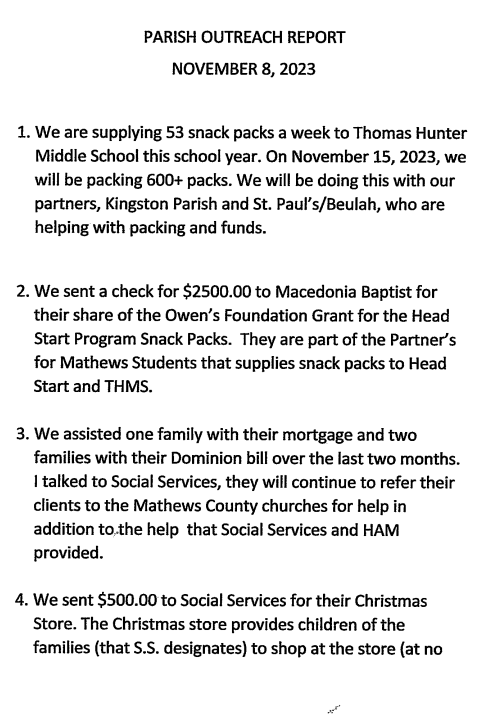 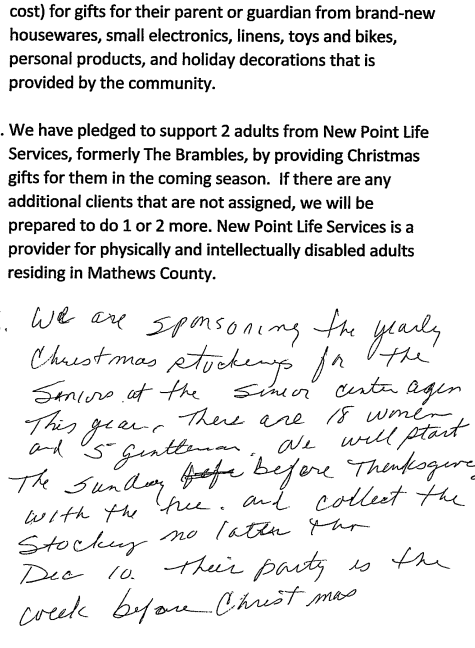 Appendix EReligious Education ReportWeb Master ReportLector ReportParish Council MeetingNovember 11, 2023Faith Formation — Ed McNameeParish Catechetical PlanFollowing our first Adult Faith Formation Night, Fr. Koo asked if we had a comprehensiveplan for adult catechesis. It is in work and will include parish-wide catechesis, small-group studies, Parental Catechesis in conjunction with Religious Education, andCatechesis Formation. Since the plan will require assistance and coordination with other ministries, will share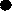 it with them before forwarding itto the council for their review and approval by Fr. Koo.Adult Faith Formation:Our first faith formation night since before COVID appears to have been a success.Approximately 37 were in attendance; all reviews were positive and parishioners seem tobe interested in more faith formation. This success was the result of the work of the HolySpirit upon our parish to come together as one to provide and participate in a parish-wide event that grows our community of faith.Our next Adult Faith Formation is scheduled for Sunday, December 3rd after Mass. Thetopic of this program is "The Real Presence in the Eucharist." It is requested that tomaximize participation, this event be accompanied by light refreshments only _(such as coffee, juices, donuts) so we can get paricipants seated and begin the program whichshould run for approximately one hour.Religious EducationRelEd—Middle School (Michelle Haas)We have been asked to identify a digital Bible for one child who is sight-impaired. We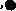 have found a Catholic children's Bible, published in a digital format, by St. Mary's Press.They have a program that under certain circumstances provides this resource free toqualifying children. I have asked the parent to evaluate the sample from St. Mary's Pressand to let me know if it is appropriate for her child. We may be able to get this biblefree; if we cannot get it free, we will look for other ways to buy it.RelEd—High School (Courtney Hudson)—NTRRelEd—All grades:		Our focus for Advent will be how we can bring more catechesis home to parents.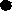 Parents have the primary responsibility for the catechesis of their children but they areuncomfortable with that role because they generally believe they do not know what it isthey should be discussing.RdEd—Hispanic Speaking StudentsWe have two RelEd students whose primary language is Spanish. One student is 11years old (5th grade) and his mother speaks no English. Our first step with this studentis to determine if he has had his first sacraments. Pat Noonan is assisting withtranslation. The other student is in middle-school but his mother speaks English butdoes not read it. This student does not participate in class as regularly as we like.Both mothers have indicated they would be open to at-home catechesis in their nativelanguage. We are investigating, with the help of the diocese, at-home programs wherethe parents can catechize their children and come in once a month to review what theyhave learned and preview what is next. This is a bit of a hurdle for our faith formationprogram to climb, but we are beginning to see things come together that may allow it totake hold. We should know by the beginning of Advent if we will be able to execute thisambitious plan.There are other Hispanic families that live in Mathews County. Our response to the firstfamily could possibly determine if other families get the word that we are a welcomingparish.Sacramental PreparationBaptism (Ed McNamee)—NTRFirst Holy Communion (Michelle Haas— NTRConfirmation (Jessie Miller):We will be able to report the number of Confirmands who will be prepared for SpringConfirmation at the next Parish Council Meeting. We believe that two of our childrenwill be Confirmands next year.Lectors — Ed McNameeWe have two parishioners who have accepted the call to become lectors. As soon astime permits we will provide an update for all lectors and introduce our new lectors totheir ministry.Web Master — Ed McNameeThe Sunday Mass times were incorrectly reporting our Masses staring at 10:00 AM.This has been corrected.I am no longer able to retrieve Google Analytics which report website usage. I may beable to resume these analytics, but the diocese does not support this function.I would like to get a better idea of who uses the website, especially the calendar. Whileit can be extremely useful to the parish and especially ministries and committees, ittakes time to post it. Please let me know what you think works and does not work.New BusinessNaming the Commons Area: Proposal to commemorate the contributions of Bill andGeorgiana Simmons to our parish and greater Mathews community by naming thecommons area "The Bill and GeorgiarflSimmons Parish Hall," or "Simmons Hall" forshort.Disruptions during our Liturgy: Proposal to discuss noise during our liturgy and optionsto minimize or mitigate it when necessary, specifically tuning of instruments andconversations during the Liturgy of the Word. Rationale: It has become clear that it is a distraction to parishioners and detracts from the intent of the liturgy for parishioners tobe active and full paricipants in the Mass.Tabella: We plan to trial Tabella, a free Catholic app, which allows messaging solelywithin the parish.Phase 1: Pastoral Council members will accept the invitation download the appand use it to communicate within the council. I encourage you to send files,pictures, or anything you would normally send to help us understand how thisworks best for us. o Phase Il: Parish kick-off on Nov 26-Christ the King, with a second kick-off the following Sunday.Old Business:Plan of Improvement: Annie Dixon, the lead designer for our project at Dixon Studio,asked if we could continue to move our project along. She was provided with a photo ofthe tabernacle we expect to be able to use along with dimensions of the tabernacle andwas asked to prepare a design of our sanctuary based on that information.ItemNo.I.II.Please see Appendix A for the Agenda.Parish Council Meeting was opened at 05:32 pm by Eric Chadwell.A quorum was reached. Eric Chadwell led the opening prayer.The previous meeting minutes were approved as posted.IV.ReportsA.Admin Report:   Paul FlahertyPlease see Appendix BIn summary, the lights have been installed in the columbarium; the sprinkler system has been turned off to repair a small leak; and we need help directing people for the funeral to be held on Saturday, November 11, 2023.  Members of the Parish Council will do this.E Financial Report:   Leon IvesonPlease see Appendix C for the entire report.The Offertory has been very beneficial; we are $15K above the projected amount and income exceeded expenses by $8K.  However, we need to encourage fund raising to grow the building fund.C.Liturgy:  Father Koo We need a schedule of events/activities from each ministry for the year.  These activities will be combined into a single calendar to ensure improved planning and coordination.Although improved, our bulletin is in need of further change.  It was suggested that we go to a bi-fold document as we had prior to Covid.  We need someone to lead this task. A potential parishioner has contacted Father.  He refurbishes tabernacles and has offered to inspect ours to see if it is salvageable.  We need two tabernacles, one in the chapel and one on the altar.  There is a need to engage more parishioners in the ministries. The ministries need strengthening and some ministry leads are no longer active in the church. V.a.COMMITTEE REPORTSParish Outreach – Helen Yacobucci   Please see Appendix D.In summary: On 11/15, we will pack 600 snack packs.  Picking supplies up is becoming an issue.  Helen needs additional help in this regard. Mike and Sherry Henig and Norah and Leon Iveson will help to pick up supplies on the 13th.We have received funding from the Owens Foundation for the Snack Pack program. An announcement will be made Sunday to solicit additional help.  Father will help in the future to recruit helpers. Parish Outreach has paid electric bills this month and has helped one family with their mortgage payment.  It is expected that needs in the community will increase in the future.$500.00 has been donated to the Christmas Shop for underprivileged children.We will again have the Giving Tree for the elderly during Advent.A question was raised about the process of selecting clients for assistance.  Clients must first file paperwork with Social Services and subsequently, Hands Across Mathews is notified.  If there is still a need after these interventions, the clients seek assistance from churches.  A determination is then made by Parish Outreach, and assistance (up to $300.00) is given.  Clients must then wait 6 months before Parish Outreach can provide any additional funding.  The funding for Parish Outreach was explained.  Parish Outreach is a dedicated account which is funded by grants, social services, individual contributions, other church communities, as well as special offertory collections.  This is done outside of the FdS operating budget.  FdS does track the account but it is independently managed. b.Hospitality – Mary FlahertyHospitality on third Sundays will include “light” refreshments such as cookies and cake and beverages.  A meal will be planned on special occasions.There will be no hospitality on 11/19/23 due to the Yard Sale.c.Funeral Receptions – Mary FlahertyPreparations are being made for the funeral for Bill Simmons on Saturday, November 11.  Since many people are expected at the funeral, the Parish Council will greet and seat attendees.d.Greeters/Sunday Bulletin/Ads/Ushers – Mike Henig for Paul ReardonNo report was submitted since Paul is currently in rehab.  Mike Henig will call a meeting to identify a new leader for these ministries and will provide the names of potential leaders to Father Koo.  Helen Keitz has solicited ads in the past and may be a good candidate for that activity.e.RCIA - Cheryl HenigMark Nichols is on track.  He will receive the Rite of Sending at Francis de Sales on February 18, 2024.  He will then travel to St. Pius X in Norfolk with the RCIA Team and his sponsor for the Rite of Election by the Bishop.f.  Virtus – Cheryl and Mike Henig Mike and Cheryl Henig are regional trainers and have been asked by the Diocese to conduct two sessions.  One will be on November 11 and the other on December 9.  One person has signed up for the November session.  The training will take place at FdS. Marie Walls has been Virtus trained.g.Parish Life - Cheryl Henig for Rita EngleRita is in the hospital and will have heart surgery in the near future.  The Parish picnic was a success and the weather cooperated.  The Parish Directory is being prepared but is “on hold” for the time being.  Cheryl Henig will call a meeting to determine who will complete the tasks for this endeavor if Rita Engle is unable to continue.h.Eucharistic Ministers – Mike Henig for Paul Reardon The schedule has been completed through December, 2023.  Mike Henig will identify potential candidates to lead this ministry if Paul is still in rehab at that time.  Tina Darby is a potential candidate to lead this ministry.  Mike Henig will contact her to see if she will assume this position.i.  Ushers – No ministry leader at this timej.Religious Education – Ed McNameePlease see Appendix E for the complete report.k.Lectors – Ed McNameePlease see Appendix E for the complete report.l.    Fundraising – Eric ChadwellOktoberfest was a great success, raising over $7,000, The next fund raiser will be the Yard Sale on November 18th.m.Web Master – Ed McNameePlease see appendix E.n.Lectors – Ed McNameePlease see Appendix E.Two new lectors have stepped forward.o.Pastoral Care – Mary FlahertyMary visits 4 residents in the nursing home every Sunday and takes them Eucharist.Paul Reardon is at Walter Reed Rehab Center with an unknown return.p.Music No report submitted.  Sueann Dittmeier is the lead for the folk group.  Since we have additional liturgical music, a new director of music may need to be identified.  Laura Emerson and Cathy Schirmer lead the choir.VI.Faith FormationA.1.  Feedback on previous sessions has been positive.2.  The next session is 12/03/23 after Sunday Mass.  The topic is “who is qualified to receive Communion?”VII.Old BusinessA.Plan of Improvement – Ed McNameeWork is proceeding on the Sanctuary improvements. The cost of the design work has been taken care of. VIII.New BusinessA.Commons AreaA suggestion was made to rename the commons area, perhaps with the name of a founding parishioner.  In order to do this, we must have a rationale for the change with documentation.  This discussion was tabled until some additional research is done.  Ed McNamee will establish a group to complete this.  BLiturgical MusicThere was a discussion about music at Sunday liturgies.  It was mentioned that the tuning of instruments and practicing scales during the readings was very distracting.  The purpose of liturgical music is to enhance liturgy and lift parishioners into a prayer-filled state rather than be a distraction or the primary focus of liturgy.  Father agreed to address this in the short term.C.Integrated LiturgyAs closure to the previous discussion, and in order to integrate the many elements of liturgy, a group will be formed to establish norms of practice.  Ed Macnamee will form the committee.IX.Closing PrayerMary Flaherty led the closing prayer.